注册：ANJK0022汉江水质保护工作动态第3期安康市生态环境局                        2021年3月18日安康市2021年1月份水环境质量状况依据国家《地表水环境质量标准》（GB3838-2002）、《地表水环境质量评价方法（试行）》（环办〔2011〕22号）、《城市地表水环境质量排名技术规定》和监测断面水质考核目标，现将我市2021年1月38个监测断面水质状况通报如下：一、1月地表水监测断面水质状况1月份，38个断面中Ⅰ类水质占比11%，Ⅱ类水质5%，Ⅲ类水质84%。紫阳县任河入汉江、宁陕县江口镇沙坪村沙坪桥、旬阳县观音堂断面水质由2020年12月的Ⅱ类上升为Ⅰ类；镇坪县南江河出陕界断面水质持续保持Ⅰ类。水质超标断面分别月河流域的涧池镇枞岭断面和瀛湖坝前断面，水质均为Ⅲ类，超Ⅱ类目标水质要求。其中，涧池镇枞岭村断面超标因子为化学需氧量、总磷和氨氮，分别超Ⅱ类0.20倍、0.30倍和0.36倍。瀛湖坝前断面超标因子为总磷，超标0.16倍；总氮作为参考指标单独评价，1月浓度1.44mg/L，环比12月的1.42mg/L上升了1.4%。38个水质监测断面环比上月，38个断面水质22个变好，16个变差，变差率为42%。与去年同期相比，38个水质监测断面中，除新增的席家坝断面，其他37个断面31个变好，6个变差，变差率为16%，同比去年同期水质总体改善。表1  2021年1月份监测断面环比水质状况表表2  2021年1月份监测断面同比水质状况表备注：国考断面2021年考核目标尚未确定二、县区水环境质量排名（一）1月份县区水环境质量现状排名（二）1月份县区水环境质量相比2020年12月份改善排名（三）1月份县区水环境质量相比2020年同期改善排名备注:1.县区水环境质量排名依据《陕西省城市地表水环境质量排名技术规定（试行）》，CWQI为县区水质指数，按照从小到大的顺序进行排名，排名越靠前说明城市地表水环境质量状况越好。2.△CWQI为县区水质改善指数，按从小到大的顺序进行排名，排名越靠前说明县区地表水环境质量改善程度越高。△CWQI为负值，说明县区地表水环境质量变好；△CWQI为正值，说明县区地表水环境质量变差。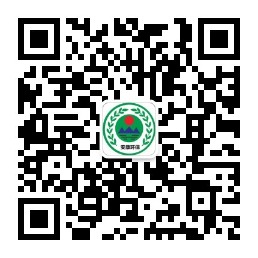  本期安康市水环境质量状况信息已在“安康环保”微信公众号平台发布，敬请关注。送：生态环境部西北督察局、省生态环境厅、省委生态环境保护督察驻安康督察局。郭青，俊民，晶华，全安同志。市委办公室、市人大办公室、市政府办公室、市政协办公室。市委宣传部、市发改委、市工信局、市财政局、市自然资源局、市住建局、市交通局、市水利局、市农业农村局、市林业局、市卫健委、市应急管理局、市公安局、市城管局（创建办）各县区政府、高新区管委会、瀛湖生态旅游区管委会、恒口示范区管委会。各县区生态环境分局。序号河流断面名称考核县区断面类型2020年12月水质类别（超标因子、超标倍数）2021年1月水质类别（超标因子、超标倍数）目标水质2020年12月综合污染指数2021年1月综合污染指数污染程度环比变化趋势1汉江七里沟汉滨区省控ⅡⅡⅡ0.21040.2058变好2汉江老君关汉滨区国考ⅡⅡ/0.20170.1573变好3黄洋河黄洋河口汉滨区省控ⅡⅡⅡ0.20890.2124变差4月河汉滨月河口汉滨区、高新区国考ⅢⅡ/0.35950.1947变好5汉江瀛湖坝前汉滨区、瀛湖旅游区国考Ⅲ总磷：0.08Ⅲ总磷：0.16/0.23750.2314变好6吉河吉河口汉滨区、瀛湖旅游区市控ⅡⅡⅡ0.21990.2398变差7恒河恒河口汉滨区、恒口示范区市控ⅡⅡⅡ0.16750.2492变差8月河涧池镇枞岭村汉阴县省控Ⅲ化学需氧量：0.07总磷：0.30氨氮：0.36Ⅲ化学需氧量：0.20总磷：0.30氨氮：0.36Ⅱ0.33390.3670变差9月河双乳镇三同村汉阴县省控Ⅲ化学需氧量：0.13总磷：0.40氨氮：0.48ⅡⅡ0.35830.2894变好10月河月河出恒口区恒口示范区市控Ⅲ化学需氧量：0.20总磷：0.60氨氮：0.60ⅡⅡ0.36870.2637变好11子午河席家坝石泉县国考ⅡⅡ/0.18300.1556变好12汉江石泉高桥石泉县省控ⅡⅡⅡ0.22790.2307变差13饶峰河饶峰河口石泉县市控ⅡⅡⅡ0.21350.2201变差14池河池河入汉江石泉县国考ⅡⅡ/0.20800.1583变好15长安河长安河青草关宁陕县市控ⅡⅡⅡ0.1985 0.2257 变差16旬河江口镇沙坪村沙坪桥宁陕县国考ⅡⅠ/0.1746 0.1253 变好17汶水河筒车湾镇许家城村河道宁陕县省控ⅡⅡⅡ0.1966 0.2049 变差18洞河紫阳洞河口紫阳县国控ⅡⅡⅡ0.2034 0.2124 变差19汉江紫阳县洞河鹿子滩紫阳县省控ⅡⅡⅡ0.2058 0.2151 变差20任河任河入汉江紫阳县国考ⅡⅠ/0.1857 0.1374 变好21岚河岚河入汉江岚皋县国考ⅡⅡ/0.1807 0.1510变好22岚河岚河六口水文站岚皋县省控ⅡⅡⅡ0.2195 0.2287 变差23大道河大道河民主集镇建成区岚皋县省控ⅡⅡⅡ0.2004 0.1997 变好24坝河平利坝河平利县国控ⅡⅡⅡ0.1976 0.1955 变好25黄洋河黄洋河出县界平利县省控ⅡⅡⅡ0.1964 0.1938 变好26坝河广佛水电站平利县省控ⅡⅡⅡ0.1958 0.2018 变差27南江河南江河出陕界镇坪县国考ⅠⅠ/0.1761 0.1173 变好28南江河黄龙沟镇坪县省控ⅡⅡⅡ0.1669 0.1780 变差29南江河三块石镇坪县省控ⅡⅡⅡ0.1747 0.1828 变差30旬河旬河商洛入安康-省控ⅠⅡⅡ0.1685 0.1938 变差31旬河旬阳旬河口旬阳县国考ⅡⅡ/0.2102 0.1675 变好32蜀河旬阳蜀河口旬阳县市控ⅠⅡⅡ0.1620 0.1947 变差33冷水河县城饮用水源地旬阳县省控ⅠⅡⅡ0.1877 0.1523 变好34坝河观音堂旬阳县国考ⅡⅠ/0.1681 0.1226 变好35汉江汉江庙岭旬阳县市控ⅡⅡⅢ0.2112 0.2067 变好36汉江汉江兰滩旬阳县市控ⅡⅡⅡ0.2315 0.2000 变好37白石河白石河入汉江白河县省控ⅡⅡⅡ0.2656 0.2266 变好38汉江羊尾（出陕）白河县国考ⅡⅡ/0.1725 0.1337 变好序号河流断面名称考核县区断面类型2020年1月水质类别（超标因子、超标倍数）2021年1月水质类别（超标因子、超标倍数）目标水质2020年1月综合污染指数2021年1月综合污染指数污染程度同比变化趋势1汉江七里沟汉滨区省控ⅡⅡⅡ0.2201 0.2058变好2汉江老君关汉滨区国考ⅡⅡ/0.2157 0.1573变好3黄洋河黄洋河口汉滨区省控ⅡⅡⅡ0.2229 0.2124变好4月河汉滨月河口汉滨区、高新区国考ⅡⅡ/0.3350 0.1947变好5汉江瀛湖坝前汉滨区、瀛湖旅游区国考Ⅲ总磷:0.2Ⅲ总磷：0.16/0.2517 0.2314变好6吉河吉河口汉滨区、瀛湖旅游区市控ⅡⅡⅡ0.2679 0.2398变好7恒河恒河口汉滨区、恒口示范区市控Ⅲ总磷:0.7ⅡⅡ0.2914 0.2492变好8月河涧池镇枞岭村汉阴县省控Ⅲ氨氮:0.16总磷:0.4Ⅲ化学需氧量：0.20总磷：0.30氨氮：0.36Ⅱ0.3269 0.3670变差9月河双乳镇三同村汉阴县省控Ⅲ氨氮:0.28总磷:0.8ⅡⅡ0.3520 0.2894变好10月河月河出恒口区恒口示范区市控Ⅲ化学需氧量：0.07氨氮:0.28总磷：0.3ⅡⅡ0.3446 0.2637变好11子午河席家坝石泉县国考--Ⅱ/--0.1556--12汉江石泉高桥石泉县省控ⅡⅡⅡ0.2298 0.2307变差13饶峰河饶峰河口石泉县市控ⅡⅡⅡ0.2476 0.2201变好14池河池河入汉江石泉县国考ⅡⅡ/0.2310 0.1583变好15长安河长安河青草关宁陕县市控ⅡⅡⅡ0.2140 0.2257 变差16旬河江口镇沙坪村沙坪桥宁陕县国考ⅡⅠ/0.2398 0.1253 变好17汶水河筒车湾镇许家城村河道宁陕县省控ⅡⅡⅡ0.2172 0.2049 变好18洞河紫阳洞河口紫阳县国控ⅡⅡⅡ0.2371 0.2124 变好19汉江紫阳县洞河鹿子滩紫阳县省控ⅡⅡⅡ0.2329 0.2151 变好20任河任河入汉江紫阳县国考ⅡⅠ/0.2334 0.1374 变好21岚河岚河入汉江岚皋县国考ⅡⅡ/0.2214 0.1510 变好22岚河岚河六口水文站岚皋县省控ⅡⅡⅡ0.2233 0.2287 变差23大道河大道河民主集镇建成区岚皋县省控ⅡⅡⅡ0.2260 0.1997 变好24坝河平利坝河平利县国控ⅡⅡⅡ0.2513 0.1955 变好25黄洋河黄洋河出县界平利县省控ⅡⅡⅡ0.2497 0.1938 变好26坝河广佛水电站平利县省控ⅡⅡⅡ0.2325 0.2018 变好27南江河南江河出陕界镇坪县国考ⅠⅠ/0.1452 0.1173 变好28南江河黄龙沟镇坪县省控ⅡⅡⅡ0.1931 0.1780 变好29南江河三块石镇坪县省控ⅡⅡⅡ0.1678 0.1828 变差30旬河旬河商洛入安康-省控ⅡⅡⅡ0.2071 0.1938 变好31旬河旬阳旬河口旬阳县国考ⅡⅡ/0.2500 0.1675 变好32蜀河旬阳蜀河口旬阳县市控ⅡⅡⅡ0.2289 0.1947 变好33冷水河县城饮用水源地旬阳县省控ⅡⅡⅡ0.27290.1523 变好34坝河观音堂旬阳县国考ⅡⅠ/0.2076 0.1226 变好35汉江汉江庙岭旬阳县市控ⅡⅡⅢ0.2011 0.2067 变差36汉江汉江兰滩旬阳县市控ⅡⅡⅡ0.2500 0.2000 变好37白石河白石河入汉江白河县省控ⅡⅡⅡ0.23380.2266 变好38汉江羊尾（出陕）白河县国考ⅡⅡ/0.18470.1337 变好县区、管委会CWQI1月指数CWQI1月排名白河县2.5481 1镇坪县2.6152 2旬阳县2.6813 3平利县2.9140 4宁陕县2.9541 5紫阳县3.0941 6岚皋县3.1802 7石泉县3.3001 8汉滨区3.3896 9瀛湖区3.4669 10恒口区3.7481 11高新区4.0879 12汉阴县4.6703 13县区、管委会△CWQI1月指数△CWQI1月排名高新区-17.48%1白河县-8.02%2汉阴县-2.71%3恒口区-0.93%4镇坪县-0.21%5平利县0.86%6旬阳县1.29%7汉滨区2.30%8瀛湖区2.55%9石泉县3.86%10紫阳县4.62%11岚皋县5.47%12宁陕县7.15%13县区、管委会△CWQI1月指数△CWQI1月排名白河县-23.14%1旬阳县-22.05%2平利县-19.74%3恒口区-15.96%4高新区-13.35%5宁陕县-12.04%6紫阳县-11.29%7瀛湖区-9.06%8汉滨区-8.82%9石泉县-6.25%10岚皋县-5.65%11汉阴县-1.09%12镇坪县4.32%13